eá2021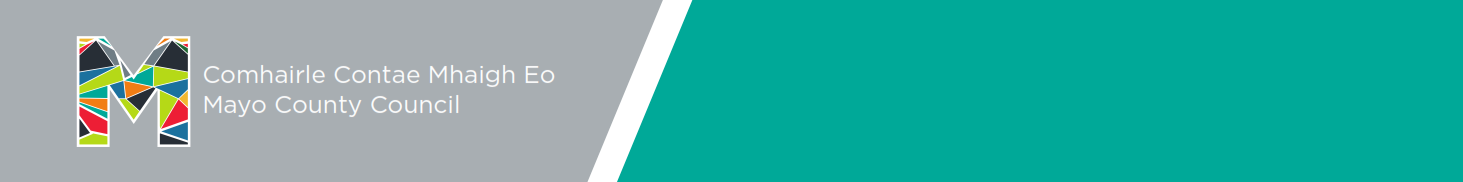 FOIRM AINMNIÚCHÁIN NA GRADAIM DUINE NÓ GRÚPA ATÁ Á AINMNIÚRiachtanach SONRAÍ AN AINMNEORA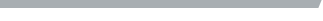 RiachtanachIS GÁ AN RÁITEAS COSANTA SONRAÍ AG BUN NA FOIRME A CHOMHLÁNÚCÚISEANNA A BHFUIL AN DUINE NÓ GRÚPA Á AINMNIÚDéan achoimre ghairid ar an obair atá déanta ag an duine nó ag an ngrúpa atá ainmnithe agat don ghradam seo. Sonraigh an ról a bhí ag an ainmní i bpleanáil agus déanamh na hoibre agus an chaoi a ndeachaigh an duine nó an grúpa i bhfeidhm ar an bpobal agus chun sochair dó (500 focal ar a mhéad).Is féidir oiread is ceithre íomhá ar ardchaighdeán (high-res) agus físeán gairid amháin a chur leis an iarratas chun tacú leis an ainmniúchán. SPRIOCDHÁTA:Dé hAoine, 13 Eanáir 2023SPRIOCDHÁTA:Dé hAoine, 13 Eanáir 2023Foilseachán a bhaineann le Contae Mhaigh EoDhá chóip den fhoilseachán le cur isteachObair ar son na hOidhreachta ÁitiúlaTurasóireacht PobailObair ar son na nEalaíon i Maigh EoObair chun leasa an DiaspóraGradaim Chomhshaoil:Grúpa Pobail Glas na BlianaÁit Adhlactha na BlianaCothú agus Cur Chun Cinn na Gaeilge:Lonnaithe sa GhaeltachtLonnaithe taobh amuigh den GhaeltachtObair ar son an Phobail:Tionscadal Comhpháirtíochta PobailTionscadal Ionchuimsithe Shóisialta PobailAinm:Seoladh poist:Éirchód:Uimhir Theagmhála:Uimhir fóin:Seoladh ríomhphoist:Ainm:Seoladh poist:Éirchód:Uimhir theagmhála:Uimhir fóin:Seoladh ríomphoist:Síniú:Ról: (más grúpa atá ag déanamh an ainmniúcháin)